What? (Key Knowledge)What? (Key Knowledge)What is a force?Forces are pushes and pulls in a particular direction.What is friction?This is a force that acts between two surfaces or objects, that are moving or trying to move across each other. Friction always slows a moving object down. For example, when you try to push a book along the floor, friction makes it difficult. The amount of friction depends on the materials from which the two surfaces are made.What is a magnet?This is an object which produces a magnetic force that pulls certain objects towards it.Are all materials magnetic?The objects that are attracted to a magnet are magnetic, such as metals containing iron, nickel or cobalt. For example, paperclips. Objects that contain wood, plastic or fabric would be non-magnetic.What is a magnetic field?This is the area surrounding a magnet where the force is acting on another magnet or magnetic material. It can be observed using a compass placed at different points around a bar magnet.Possible ExperiencesPossible ExperiencesWork scientifically to compare how different things move on different surfaces.Sort and classify magnetic and non-magnetic materials. Design, make and evaluate a magnetic game.Explore how magnetic forces can act at a distance.Work scientifically to compare how different things move on different surfaces.Sort and classify magnetic and non-magnetic materials. Design, make and evaluate a magnetic game.Explore how magnetic forces can act at a distance.What? (Key Vocabulary)What? (Key Vocabulary)SpellingDefinition/ SentenceMotionMoving from one place to another.SurfaceThe top layer of something.AccelerateSpeeding up.DecelerateSlowing down.Balanced ForceWhen two forces are equal and there is no motion.AttractThe force of one object pulling another object towards it.RepelThe force of one object pushing another object away from it.PolesNorth and South poles are found at the different ends of a magnet.CompassA tool for finding direction.  It contains a magnetic needle, which can spin freely. The needle always points North and will react to nearby magnetic fields. A compass works because Earth is a huge magnet. Diagrams and SymbolsDiagrams and Symbols            Examples of a push force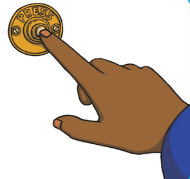 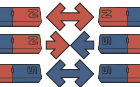 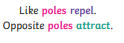 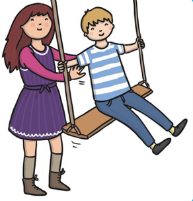 Examples of a pull force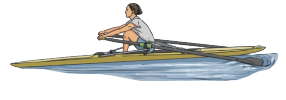 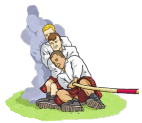             Examples of a push forceExamples of a pull forceYear 3/4 Spelling Words linked to the unit of work.Year 3/4 Spelling Words linked to the unit of work.Different, difficult, experiment, extreme, forward, group, increase, material, notice, opposite, particular, position, pressure, strength, weight.Different, difficult, experiment, extreme, forward, group, increase, material, notice, opposite, particular, position, pressure, strength, weight.